Prévenir les troubles ORL 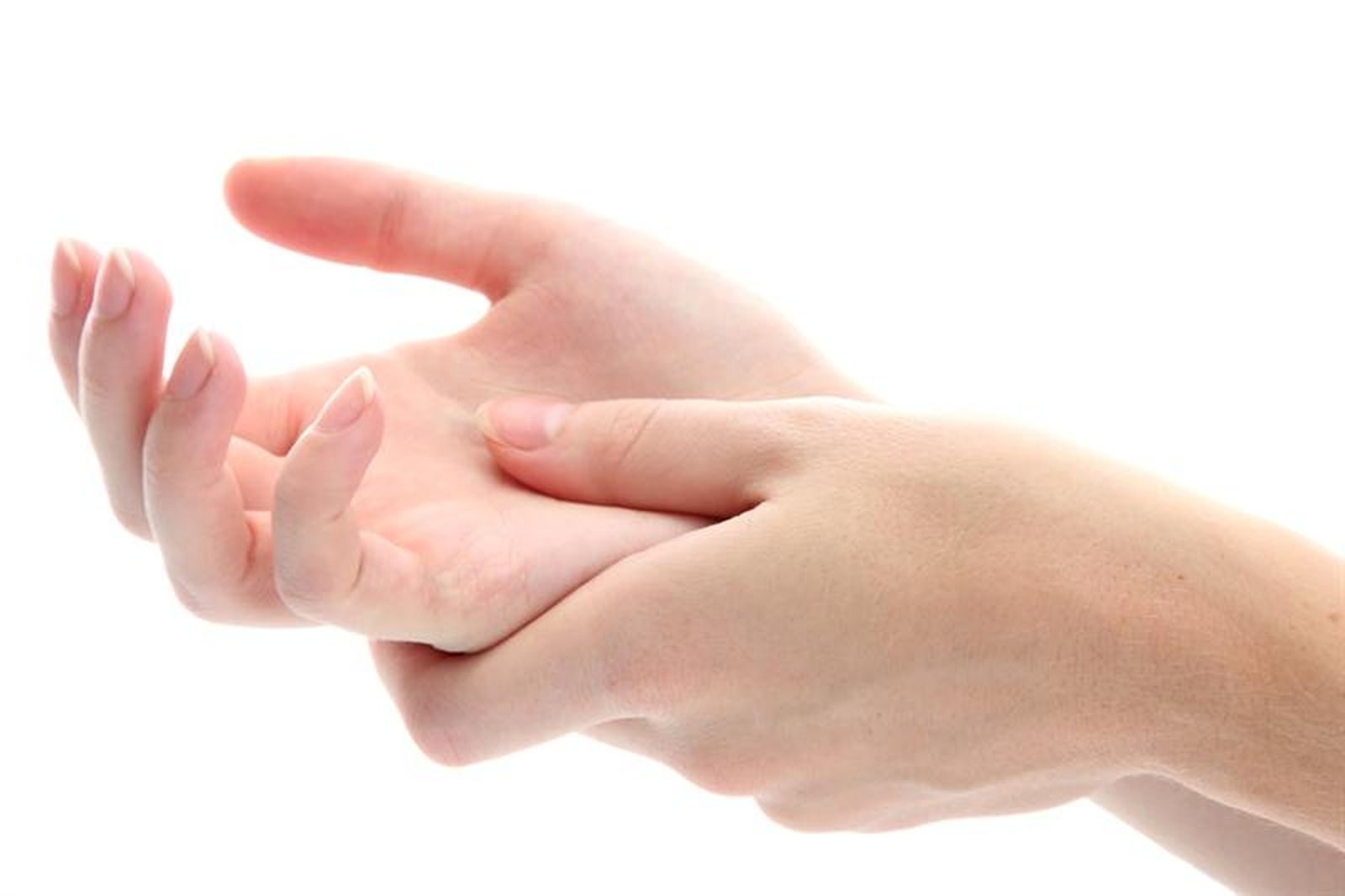 Nouvel Atelier  Dimanche 28 Novembre de 10h45  à 12h   arrivée 10h35     Tarif: 20 euros / personne, limitation à 6 personnes         (dès 15 ans) -  respect des règles sanitaires   Sur RESERVATION auprès de :   Carole Esertine   06 87 10 44 84                            Réflexologue plantaire et Conseillère en fleurs du Dr Bach          Espace Harmonie,       Centre commercial de la petite Mauldre, Beynes 